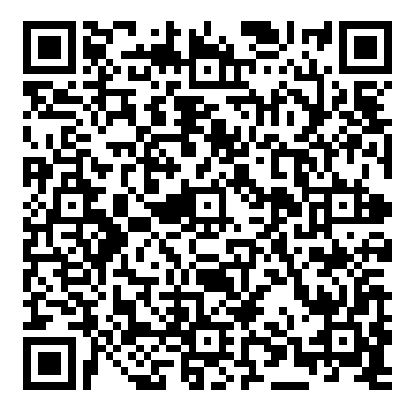 BİRİM ADIBİRİM ADIBİRİM ADITOPLANTI TARİHİ/SAATİTOPLANTI TARİHİ/SAATİTOPLANTI TARİHİ/SAATİRAPOR NO.01TOPLANTI YÖNETİCİSİTOPLANTI YÖNETİCİSİTOPLANTI YÖNETİCİSİSÜRETOPLANTI KONUSUTOPLANTI KONUSUTOPLANTI KONUSUAÇIKLAMAKATILIMCI BİLGİLERİKATILIMCI BİLGİLERİKATILIMCI BİLGİLERİKATILIMCI BİLGİLERİKATILIMCI BİLGİLERİKATILIMCI BİLGİLERİKATILIMCI BİLGİLERİKATILIMCI BİLGİLERİNO.ÜNVANADI-SOYADIADI-SOYADIGÖREVİİMZAE-POSTA ADRESİE-POSTA ADRESİ12345678910111213141516171819202122232425HazırlayanKalite KoordinatörlüğüDoküman OnayKalite KoordinatörlüğüYürürlük OnayÜniversite Kalite Komisyonu